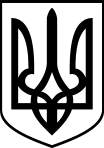 УКРАЇНАЛИСИЧАНСЬКА МІСЬКА ВІЙСЬКОВА АДМІНІСТРАЦІЯ СЄВЄРОДОНЕЦЬКОГО РАЙОНУ ЛУГАНСЬКОЇ ОБЛАСТІРОЗПОРЯДЖЕННЯНАЧАЛЬНИКА ЛИСИЧАНСЬКОЇ МІСЬКОЇВІЙСЬКОВОЇ АДМІНІСТРАЦІЇ09.01.2024				м. Лисичанськ			         № 02Про затвердження найменувань, місцезнаходження та включення вулиць Перемоги, Тані Іванової, Прокудова до переліку вулиць міста ПривілляКеруючись частиною першою, пунктами 2, 8 частини шостої статті 15 Закону України «Про правовий режим воєнного стану», Указом Президента України від 11.06.2022 № 406/2022 «Про утворення військової адміністрації», Постановою Верховної Ради України від 18.10.2022 №2670-ІХ «Про здійснення начальником Лисичанської міської військової адміністрації Сєвєродонецького району Луганської області повноважень, передбачених частиною другою статті 10 Закону України «Про правовий режим воєнного стану», пунктом 7 частини першої статті 8 Закону України «Про присвоєння юридичним особам та об’єктам права власності імен (псевдонімів) фізичних осіб, ювілейних та святкових дат, назв і дат історичних подій», пунктом 8 розділу ІІ «Прикінцеві та перехідні положення» Закону України «Про внесення змін до деяких законодавчих актів України щодо розмежування земель державної та комунальної власності», відповідно до розпорядження Кабінету Міністрів України від 12.06.2020 № 717-р «Про визначення адміністративних центрів та затвердження територій територіальних громад Луганської області», враховуючи сформування Лисичанської міської територіальної громади, у зв’язку із розформуванням ВАТ «Червоне Привілля» (с. Шипилівка) та через географічну близькість до м. Привілля вулиць Перемоги, Тані Іванової, Прокудова, що розміщувалися на території господарства, з метою уточнення та приведення у відповідність до Реєстру адміністративно-територіального устрою України назв топоніміки,зобов’язую:1. Затвердити найменування та місцезнаходження вулиці Перемоги, вулиці Тані Іванової та вулиці Прокудова на території міста Привілля Лисичанської міської територіальної громади Сєвєродонецького району Луганської області.2. Включити вулицю Перемоги, вулицю Тані Іванової, вулицю Прокудова до переліку топонімів міста Привілля Лисичанської міської територіальної громади Сєвєродонецького району Луганської області.3. Це розпорядження надіслати Державному підприємству «Національні інформаційні системи», Акціонерному товариству «Укрпошта», Центральній виборчій комісії для внесення змін до реєстру вулиць міста Привілля Лисичанської міської територіальної громади Сєвєродонецького району Луганської області.4. Контроль за виконанням цього розпорядження покласти на першого заступника начальника міської військової адміністрації Садовського Руслана.Начальник Лисичанської міськоївійськової адміністрації					Валерій ШИБІКО